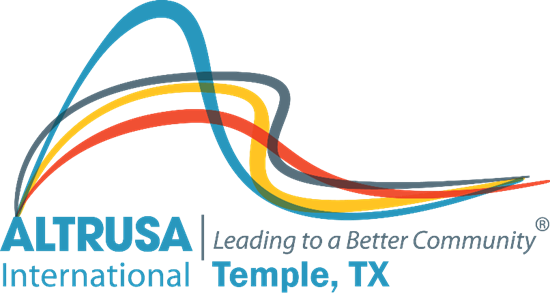 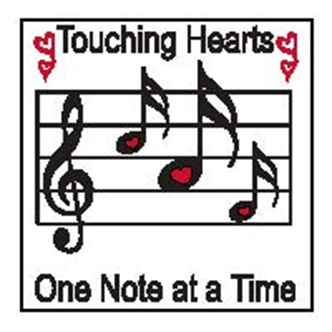 Altrusa Business Meeting AgendaRWYC – 1515 South 25th StreetZoom link:https://us02web.zoom.us/j/83173020811?pwd=UkI3SmVPaFoyR3VsZ3hHZ1prcE83QT09Meeting ID: 831 7302 0811Passcode: 922828May 10, 2022I. Call meeting to orderAltrusa GraceFor this food before us spread,For our steps in safety led,For thy favor on our way,Lord, accept our thanks today.Pledge to the US FlagII. Introduction of guests – Dana Riegel     III. Accent – Sherry WoodardIV. Review minutes from April business and program meeting – Jennifer AdamsVI. Treasurer’s Report – Donna WrightVII. Corresponding Secretary – Sharon SchmidtVIII.	New business –Proposed projects – Brenda Hill Hector P. Garcia Elementary – Gator Fest Celebration 2022Hector P. Garcia Elementary – Passion ProjectFamily Promise House – Bedroom SponsorSoundCheck – TISDLake Belton Gator GettersProject Celebration 2022ASTRA Pins for LBHS RWYC Summertime Fun for the Kids IX.       Announcements  -  Message from Brett Williams – Executive Director RWYCPresentation to RWYCPresentation to Our Lady of Angels Maternity ShelterPerfect attendance and sponsorship awards for club year 2020-2021  Committee announcements – ASTRACommunicationsMembershipScholarshipTaste of the HolidaysX. BragsXI. 	BenedictionMay we go forth with high ideals, To greet our fellow man, 	Be true to all Altrusa aims,Until we meet again.